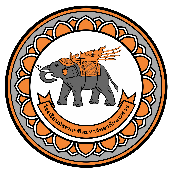 คําร้องขอสอบนอกตารางโรงเรียนมัธยมสาธิตมหาวิทยาลัยนเรศวรเรียน รองผู้อำนวยการงานวิชาการโรงเรียนมัธยมสาธิตมหาวิทยาลัยนเรศวร	ข้าพเจ้า   นามสกุล  
ชั้นมัธยมศึกษาปีที่  ห้อง  รหัสนักเรียน แผนการเรียน  เบอร์โทรศัพท์ มีความประสงค์ขอสอบนอกตารางขาดสอบในวันที่  มีรายวิชาขาดสอบดังนี้ชื่อวิชา  รหัสวิชา ชื่อวิชา  รหัสวิชา ชื่อวิชา  รหัสวิชา ชื่อวิชา  รหัสวิชา ชื่อวิชา  รหัสวิชา ชื่อวิชา  รหัสวิชา ชื่อวิชา  รหัสวิชา ชื่อวิชา  รหัสวิชา ชื่อวิชา  รหัสวิชา ชื่อวิชา  รหัสวิชา เนื่องจาก มีเหตุสุดวิสัยเกิดขึ้นกับนักเรียน คือ  มีเหตุสุดวิสัยที่เกิดจากปัจจัยภายนอกแล้วส่งผลต่อนักเรียน คือ  เป็นตัวแทนโรงเรียนหรือจังหวัดในการเข้าร่วมกิจกรรม ประกวด แข่งขัน กับหน่วยงานภายนอก ที่มีกำหนดการตรงกับวันสอบ คือกิจกรรม  เป็นผู้เข้าสอบวัดระดับความสามารถอื่น ๆ ที่มีกำหนดการตรงกับวันสอบ คือ จึงเรียนมาเพื่อโปรดพิจารณา 	ลงชื่อ..........................................................              	ลงชื่อ..........................................................    	(.............................................................)  	(.............................................................)                   นักเรียนโรงเรียนมัธยมสาธิตมหาวิทยาลัยนเรศวร	                 ผู้ปกครองนักเรียนความเห็นหัวหน้างานวัดและประเมินผล					ความเห็นรองผู้อำนวยการฝ่ายวิชาการ       อนุญาต	     ไม่อนุญาต					       อนุญาต	     ไม่อนุญาตให้สอบในวันที่......................................................................สถานที่.................................................................................       ลงชื่อ...............................................................		          ลงชื่อ...............................................................(........................................................................................)		   (........................................................................................)               หัวหน้างานวัดและประเมินผล				         รองผู้อำนวยการฝ่ายวิชาการ                (วันที่..................................)				          (วันที่..................................)